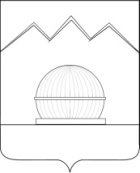 СОВЕТ ЯРОСЛАВСКОГО СЕЛЬСКОГО ПОСЕЛЕНИЯМОСТОВСКОГО РАЙОНА	Р Е Ш Е Н И Е 	от 19.10.2017                                                        	   № 162ст-ца Ярославская О внесении изменения в решение Совета Ярославского сельского поселения Мостовского района от 18 ноября 2016 года № 107 «Об установлении налога на имущество физических лиц на территории Ярославского сельского поселения Мостовского района»В соответствии с главой 32 Налогового кодекса Российской Федерации , Законом Краснодарского края от 4 апреля 2016 года № 3368-КЗ "Об установлении единой даты начала применения на территории Краснодарского края порядка определения налоговой базы по налогу на имущество физических лиц исходя из кадастровой стоимости объектов налогообложения", на основании протокола комиссии Совета Ярославского сельского поселения Мостовского района от 17 октября 2017 года № 25, Совет Ярославского сельского поселения р е ш и л:1. Внести изменение в решение Совета Ярославского сельского поселения  Мостовского района от 18 ноября 2016 года № 107 «Об установлении налог на имущество физических лиц на территории Ярославского сельского поселения Мостовского района» заменив в подпункте 2 пункта 2 словосочетание «0,5 процентов» на словосочетание «0,4 процента».  2. Контроль за выполнением настоящего решения возложить комиссию по бюджету, финансам, налогам и экономике (Волкова).  3. Настоящее Решение вступает в силу  по истечении одного месяца со дня официального опубликования, но не ранее 1 января 2018 года.Председатель СоветаЯрославского сельского поселения                                                    И.Н.ВольныхГлава Ярославскогосельского поселения                                                                            А.Ю.Субботин